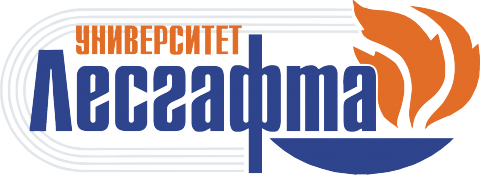 Министерство спорта Российской Федерации,Федеральное государственное бюджетное образовательное учреждениевысшего образования«Национальный государственный Университет физической культуры, спорта и здоровья имени П.Ф. Лесгафта, Санкт-Петербург»Всероссийская с международным участием научно-практическая конференцияПЕДАГОГИКА В ФИЗИЧЕСКОЙ КУЛЬТУРЕ,СПОРТЕ И ХОРЕОГРАФИИ(1–31 октября 2020)ИНФОРМАЦИОННОЕ ПИСЬМОНациональный государственный Университет физической культуры, спорта и здоровья имени П.Ф. Лесгафта, Санкт-Петербург приглашает принять участие в работе Всероссийской с международным участием научно-практической конференции «Педагогика в физической культуре, спорте и хореографии», которая состоится в заочном формате 1–31 октября 2020 года.Материалы для публикации принимаются до 31 октября 2020 года.На конференцию могут быть представлены статьи руководителей, членов профессорско-преподавательского состава, специалистов, аспирантов, магистрантов, студентов и иных представителей образовательных организаций высшего и среднего образования, НИИ, спортивных диспансеров, спортивных школ, театров, дошкольных спортивных и хореографических учебных заведений.Программой конференции предусмотрена работа по следующим направлениям:Современное состояние и пути совершенствования системы подготовки педагогических и научно-педагогических кадров в физической культуре, спорте и хореографии.Теория и история педагогики в физической культуре, спорте и хореографии.Совершенствование системы подготовки спортсменов и танцовщиков на различных этапах, включая развитие физических качеств и способностей, вопросы набора и профессионального отбора, геронтологии и междисциплинарного взаимодействия в физической культуре, спорте и хореографии.Врачебно-педагогический контроль за занимающимися физической культурой, спортом и хореографией, включая организацию, профилактику острых и хронических заболеваний, спортивное питания, спортивную фармакологию, недопинговые методы повышения работоспособности, конституционные и морфологические особенности спортсменов и танцовщиков.Психолого-педагогические аспекты физической культуры, спорта и хореографии.Для участия в Конференции необходимо в срок не позднее 31 октября 2020 года выслать статью (требования к статьям в Приложении 1 Информационного письма) на электронный адрес: conference@lesgaft.spb.ru. Статья высылается в виде файла (вложения), озаглавленного фамилией автора (первого соавтора), например: «Иванов_заявка», «Иванов_статья» / «Иванов_тезисы». Файл должен иметь формат .rtf, .doc или .docx.По итогам Конференции участникам, чьи статьи будут приняты к публикации, на электронные адреса будут высланы электронные версии сертификатов об участии в Конференции, а также электронная версия сборника «Материалы Всероссийской с международным участием научно-практической конференции “Педагогика в физической культуре, спорте и хореографии” (2020, Санкт-Петербург)», который будет размещен в системе РИНЦ. Участие в Конференции и публикация статей в Сборнике производится на безвозмездной основе.По всем вопросам, связанным с участием в Конференции, обращаться к секретарю Конференции:Павел Юрьевич Масленников,кандидат педагогических наук, доцент кафедры педагогики НГУ им. П.Ф. Лесгафта, Санкт-ПетербургE-mail: conference@lesgaft.spb.ruТелефон: +7 905 22 11 553С УВАЖЕНИЕМ,ОРГАНИЗАЦИОННЫЙ КОМИТЕТ КОНФЕРЕНЦИИПриложение 1Требования, предъявляемые к материалам, представляемым для публикации в сборнике «Материалы Всероссийской с международным участием научно-практической конференции“Педагогика в физической культуре, спорте и хореографии”(2020, Санкт-Петербург)».1. К публикации в сборнике «Материалы Всероссийской с международным участием научно-практической конференции “Педагогика в физической культуре, спорте и хореографии” (2020, Санкт-Петербург)». (далее – Сборник) принимаются оригинальные, ранее не опубликованные в других печатных или электронных изданиях, материалы.1.1. Авторы присылают материалы, оформленные в соответствии с настоящими «Требованиями», по электронной почте на адрес: conference@lesgaft.spb.ru.1.2. Плата за публикацию не взимается.2. Комплектность и форма предоставления авторских материалов.2.1. Рекомендуемый объем статьи: от 4 до 10 страниц.2.2. Предоставляемый к публикации в Сборник материал обязательно должен содержать следующие элементы:фамилия и инициалы автора (соавторов) на русском языке;название статьи на русском языке прописными буквами;аннотация статьи (50-100 слов) и ключевые слова (5-10 слов) на русском языке;фамилия и инициалы автора (соавторов) на английском языке;название статьи на английском языке прописными буквами;аннотация статьи (50-100 слов) и ключевые слова (5-10 слов) на английском языке;текст статьи;библиографический список («Литература»);сведения об авторе (соавторах) на русском языке: ФИО полностью, ученая степень, ученое звание, полное официальное название организации, которую представляет автор, должность (включая название кафедры или подразделения), e-mail (в случае, если у статьи нескольких соавторов, указывается только e-mail соавтора, ответственного за переписку);сведения об авторе (соавторах) на английском языке: Ф.И.О. полностью, ученая степень, ученое звание, должность (включая название кафедры или подразделения), полное официальное название организации, которую представляет автор, e-mail (в случае, если у статьи нескольких соавторов, указывается только e-mail соавтора, ответственного за переписку).Пример оформления статьи в Приложении 2.2.3. Текст статьи (включая все элементы, предусмотренные пунктом 2.2 настоящих Требований) высылается отдельным вложением (файлом), озаглавленным фамилией автора (первого соавтора), например: «Иванов_статья», по электронной почте на адрес: conference@lesgaft.spb.ru.2.4. В случае, если аспирант, магистрант или студент является единственным автором статьи или ответственным за переписку соавтором, необходимо предоставить согласие научного руководителя на публикацию по форме согласно Приложению 3, в виде отсканированного документа, который высылается отдельным вложением (файлом), озаглавленным фамилией автора (аспиранта, магистранта или студента), например: «Иванов_согласие». Согласие направляется единым электронным письмом вместе со статьей.2.5. Общие правила оформления текста:авторские материалы предоставляются в электронном виде с установками размера бумаги А4, набранными в текстовом редакторе Microsoft Word; шрифт Times New Roman; кегль 12pt, через 1,5 междустрочный интервала; цвет шрифта – черный; форматирование по ширине, автоматические переносы не допускаются, дополнительные отступы не создаются;параметры страницы: все поля – 25 мм. Отступ красной строки в тексте – 1,25 мм (в постраничных сносках/примечаниях отступы и выступы строк не даются). Страницы не нумеруются;для акцентирования элементов текста разрешается использовать курсив, полужирный курсив, полужирное выделение текста. Подчеркивание текста и вольное форматирование не допускается;оригинальность текста не должна быть ниже 75%. Все материалы будут проходить обязательную проверку на оригинальность через систему Антиплагиат (https://www.antiplagiat.ru/).2.6. Рисунки и таблицы:все рисунки и таблицы должны быть пронумерованы (арабские цифры, сквозная нумерация), иметь наименование, отражающее их содержание, и, в случае необходимости, пояснительные данные;в тексте статьи должны содержаться ссылки на все рисунки и таблицы, представленные в статье;рисунки и таблицы следует располагать непосредственно после абзаца, в котором они упоминаются впервые;весь иллюстративный материал (рисунки и таблицы) будут отпечатаны в чёрно-белом варианте.2.7. Примечания, ссылки и библиографическое описание источников:примечания выносятся из текста документа вниз полосы (постраничные сноски);библиографические ссылки (в т.ч. электронные ресурсы) оформляются в виде библиографического списка в соответствии с ГОСТ 7.0.5-2008 «Библиографическая ссылка», озаглавленным «Литература»;нумерация сквозная по всему тексту. Библиографический список выстраивается исходя из очередности упоминания источника в тексте.библиографические ссылки на библиографический список в тексте набираются в квадратных скобках: [2]. Все цитаты (за исключением цитирования интернет-страниц) должны содержать указание номеров страниц, на которых расположена цитата [4, с. 626–627].Примеры оформления библиографических ссылок:Ахметов, И.И. Молекулярная генетика спорта / И.И. Ахметов. – Москва : Советский спорт, 2009 – 268 с.Федеральный закон от 29.12.2012 N 273-ФЗ «Об образовании в Российской Федерации» // Справочно-правовая система «Консультант+». – URL : http://www.consultant.ru/document/cons_doc_LAW_140174/ (дата обращения: 30.03.2019).Акопян, А.О. К вопросу построения тренировок в условиях централизованной подготовки / А.О. Акопян, А.В. Карташова, В.А. Панков // Вестник спортивной науки. – 2016. – № 3. – С. 7–9.Редакционная коллегия Сборника осуществляет экспертную оценку, рецензирование и проверку статей на плагиат.Редакционная коллегия оставляет за авторами право на самостоятельное изложение своей научной и практической позиции. Точка зрения авторов может не совпадать с позицией членов редакционной коллегии. Авторы несут полную ответственность за содержание предоставляемых материалов. Текст статей не должен противоречить Законодательству Российской Федерации. Текст статьи публикуется в авторской редакции.В случае несоответствия предоставляемых материалов настоящим «Требованиям», редакционная коллегия оставляет за собой право не допустить материалы к публикации без объяснения причин и уведомления автора.Приложение 2Пример оформления статьиИванов И.И., Сергеев С.С.НАЗВАНИЕ СТАТЬИАннотация. Текст, текст, текст, текст, текст, текст, текст, текст, текст, текст, текст.Ключевые слова: ключевое слово, ключевое слово, ключевое слово, ключевое слово.Ivanov I.I., Sergeev S.S.TITLE OF THE ARTICLEAbstract. Text, text, text, text, text, text, text, text, text, text, text, text, text, text, text, text, text. Keywords: keyword, keyword, keyword, keyword, keyword. Текст статьи, текст статьи, текст статьи, текст статьи, текст статьи, текст статьи, текст статьи, текст статьи, текст статьи, текст статьи, текст статьи, текст статьи, текст статьи, текст статьи, текст статьи, текст статьи, текст статьи, текст статьи, текст статьи, текст статьи, текст. ЛитератураАхметов, И.И. Молекулярная генетика спорта / И.И. Ахметов. – Москва : Советский спорт, 2009 – 268 с.Федеральный закон от 29.12.2012 N 273-ФЗ «Об образовании в Российской Федерации» // Справочно-правовая система «Консультант+». – URL : http://www.consultant.ru/document/cons_doc_LAW_140174/ (дата обращения: 30.03.2019).Акопян, А.О. К вопросу построения тренировок в условиях централизованной подготовки / А.О. Акопян, А.В. Карташова, В.А. Панков // Вестник спортивной науки. – 2016 – № 3 – С. 7–9.Сведения об авторахИванов Иван Иванович – кандидат педагогических наук, доцент, Энский государственный университет имени С.М. Сократа, профессор кафедры педагогики.Сергеев Сергей Сергеевич – Энский государственный университет имени С.М. Сократа, аспирант, e-mail: sergsergeev1992@mail.ru.Information about the authorsIvanov Ivan I. – candidate of pedagogical science, senior lecture, Socrates State University of Ensk, professor of the department of pedagogy.Sergeev Sergey S. – Socrates State University of Ensk, post-graduate student, e-mail: sergsergeev1992@mail.ru.Приложение 3Образец согласия научного руководителя на публикацию статьи аспиранта, магистранта или студентаЯ, Иванов Иван Иванович, доктор педагогических наук, профессор Энского государственного университета имени С.М. Сократа, научный руководитель Фёдорова Фёдора Фёдоровича, аспиранта 2 курса, ознакомлен с текстом его статьи под названием «Знает ли научный руководитель о публикациях своих студентов?». Подтверждаю достоверность представленных материалов, обоснованность сделанных выводов и даю согласие на публикацию статьи в сборнике «Материалы Всероссийской с международным участием научно-практической конференции “Педагогика в физической культуре, спорте и хореографии” (29–30 октября 2020, Санкт-Петербург)».дата									подпись /Фамилия И.О./